UNIVERSITY OF ESSEX                    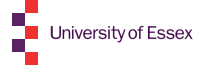 POSTGRADUATE RESEARCH EDUCATION TEAMAPPROVAL TO USE PROFICIO FUNDS TO ATTEND A CONFERENCEName:												Department:											Name of conference you wish to attend:								Date of conference:										Location of conference:										Cost of conference:										Please read the Guidance on Travel and Accommodation Costs for Attending External Conferences and Carer’s Expenses carefully. (See next page)Please take this form to your supervisor to complete.I confirm/ I do not confirm that this conference will be beneficial to the successful completion of the student’s research degree and is a good use of their Proficio funds.Name:Sign:Date:Please send a copy of this form to the Proficio Team (proficio@essex.ac.uk) in the Silberrad Student Centre (Postgraduate Research Education Team). Your attendance on a conference will then have to be approved by the Deputy Dean (Postgraduate Research Training).This form is for University of Essex students only. Students at partner institutions are not entitled to conference funding.Guidance on Travel and Accommodation Costs for Attending External ConferenceProficio funds will only be used to reimburse the costs of necessary travel to and from, and necessary accommodation for, external conferences which have been approved by the Deputy Dean (Postgraduate Research Training).Reimbursement for payments will be made directly to the student and will only be made with prior approval from the Deputy Dean (Postgraduate Research Training).Proficio funds will be used to reimburse the cost of travel and accommodation after receipts have been provided. Reimbursements must be claimed using “Payment Requisition Form”. All claims must be supported with receipts. Claims made without documentary evidence to support the payment will not be paid.Subsistence costs will not be covered.When travelling to a conference, students must always seek to obtain the best value for money no matter what mode of transport is used.Students requiring accommodation for multi-day conferences should obtain accommodation in a reasonable quality hotel.The University does not permit the use of Airbnb accommodation and should therefore not be booked.  We are unable to authorise or reimburse any expenditure relating to Airbnb costs. Carer’s ExpensesProficio funds can be used for reimbursement of caring expenses if you have incurred these to attend the external conference. Claims for caring expenses should be submitted with your travel and or/accommodation costs and are subject to the same guidelines above.Section 1: Student to completeBrief description of the conference (topics covered, keynote speaker(s), number of hours training, wherever possible provide a Web link to the conference description):How is this conference beneficial to the successful completion of your research degree?Are there any additional costs (travel and/or accommodation, caring expenses) incurred? If so, please specify the amounts:Sign:												Date:												Section 2: Supervisor to complete